Πρόγραμμα Μεταπτυχιακών Σπουδών«Ρομποτική, STEAM και Νέες Τεχνολογίες στην Εκπαίδευση»Διπλωματική ΕργασίαΟ ΤΙΤΛΟΣ ΤΗΣ ΔΙΠΛΩΜΑΤΙΚΗΣ ΕΡΓΑΣΙΑΣ ΜΕ ΕΝΤΟΝΑ ΚΕΦΑΛΑΙΑ ΓΡΑΜΜΑΤΑ ΚΑΙ ΣΤΟΙΧΙΣΗ ΣΤΟ ΚΕΝΤΡΟτου/τηςΟΝΟΜΑ ΚΑΙ ΕΠΩΝΥΜΟ ΜΕ ΚΕΦΑΛΑΙΑ ΓΡΑΜΜΑΤΑ ΚΑΙ ΣΤΟΙΧΙΣΗ ΣΤΟ ΚΕΝΤΡΟΕπιβλέπων ΚαθηγητήςΌνομα και επώνυμο με μικρά γράμματα και στοίχιση στο κέντροΥποβλήθηκε ως απαιτούμενο για την απόκτηση του μεταπτυχιακού διπλώματος ειδίκευσης Ρομποτική, STEAM και Νέες Τεχνολογίες στην ΕκπαίδευσηΘεσσαλονίκη, Μήνας Έτος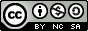 Η παρούσα Διπλωματική Εργασία καλύπτεται στο σύνολό της νομικά από δημόσια άδεια πνευματικών δικαιωμάτων CreativeCommons:Αναφορά Δημιουργού - Μη Εμπορική Χρήση - Παρόμοια Διανομή Μπορείτε να:Μοιραστείτε: αντιγράψετε και αναδιανέμετε το παρόν υλικό με κάθε μέσο και τρόποΠροσαρμόστε: αναμείξτε, τροποποιήστε και δημιουργήστε πάνω στο παρόν υλικόΥπό τους ακόλουθους όρους:Αναφορά Δημιουργού: Θα πρέπει να καταχωρίσετε αναφορά στο δημιουργό, με σύνδεσμο της άδειας, και με αναφορά αν έχουν γίνει αλλαγές. Μπορείτε να το κάνετε αυτό με οποιονδήποτε εύλογο τρόπο, αλλά όχι με τρόπο που να υπονοεί ότι ο δημιουργός αποδέχεται το έργο σας ή τη χρήση που εσείς κάνετε.Μη Εμπορική Χρήση: Δε μπορείτε να χρησιμοποιήσετε το υλικό για εμπορικούς σκοπούς.Παρόμοια Διανομή: Αν αναμείξετε, τροποποιήσετε, ή δημιουργήσετε πάνω στο παρόν υλικό, πρέπει να διανείμετε τις δικές σας συνεισφορές υπό την ίδια άδεια CreativeCommonsόπως και το πρωτότυπο.Αναλυτικές πληροφορίες νομικού κώδικα στην ηλεκτρονική διεύθυνση:https://creativecommons.org/licenses/by-nc-sa/4.0/legalcodeΥπεύθυνη ΔήλωσηΜε ατομική μου ευθύνη και γνωρίζοντας τις κυρώσεις που προβλέπονται από τον Κανονισμό Σπουδών του Μεταπτυχιακού Προγράμματος Ρομποτική, STEAM και Νέες Τεχνολογίες στην Εκπαίδευση του Διεθνούς Πανεπιστημίου Ελλάδος, δηλώνω υπεύθυνα ότι:Η παρούσα Διπλωματική Εργασία αποτελεί έργο αποκλειστικά δικής μου δημιουργίας, έρευνας, μελέτης και συγγραφής.Για τη συγγραφή της Διπλωματικής μου Εργασίας δεν χρησιμοποίησα ολόκληρο ή μέρος έργου άλλου δημιουργού ή τις ιδέες και αντιλήψεις άλλου δημιουργού χωρίς να γίνεται σαφής αναφορά στην πηγή προέλευσης(βιβλίο, άρθρο από επιστημονικό περιοδικό, ιστοσελίδα κλπ.).Θεσσαλονίκη, ημέρα, μήνας, έτοςΟ/Η Δηλών/ούσα: Όνομα και ΕπώνυμοΠΕΡΙΛΗΨΗABSTRACTΠΙΝΑΚΑΣ ΠΕΡΙΕΧΟΜΕΝΩΝΠΙΝΑΚΑΣ ΔΙΑΓΡΑΜΜΑΤΩΝ ΚΑΙ ΠΙΝΑΚΩΝΚΕΙΜΕΝΟ ΔΙΠΛΩΜΑΤΙΚΗΣΒΙΒΛΙΟΓΡΑΦΙΑΠΑΡΑΡΤΗΜΑΤΑΠροδιαγραφές Κειμένου:Η Διαμόρφωση των σελίδων του κυρίως κειμένου ακολουθούν τις παρακάτω προδιαγραφές:Μέγεθος χαρτιού: Α4, Περιθώρια επάνω και κάτω: 2,54 εκ. Περιθώρια Αριστερά και Δεξιά: 3,17 εκ. Διάστιχο 1,5 σε όλη την εργασία (εκτός των παραρτημάτων, πινάκων και σχημάτων).Στοίχιση: Πλήρης. Γραμματοσειρές: 	Για το κείμενο: Times New Roman, Μέγεθος: 12pt, Επικεφαλίδες Α: Times New Roman, 14pt Bold, Επικεφαλίδες B: Times New Roman, 12pt Bold, Επικεφαλίδες Γ: Times New Roman, 12pt Underline, Επικεφαλίδες Δ: Times New Roman, 12pt Italics, Κείμενο μέσα σε πίνακες: Times New Roman, 10pt. 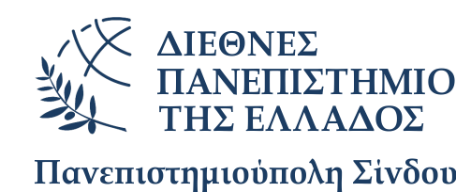 